Foundation Certificate in Transactional Analysis The Foundation Certificate in Transactional Analysis is a fascinating journey, exploring the core concepts of TA in more depth. It can be a stand-alone course or used as a basis for further study and training in TA.  The programme runs over 10 weekends (120 hours) and covers the core concepts of TA. Each weekend is made up of a combination of theory and skills practice - giving the opportunity to learn about the theory and then look at how to apply it, primarily through small group work. Why train at TA Training Organisation?Training at the TA Training Organisation is a fresh and up to date. We combine the highest quality teaching and training with key elements including: An outward looking approach to TA looking at the developing context of TA in the UK and further afieldWe encourage social and political awareness and attentiveness to difference and diversityA strong ethical foundation throughout each element of courses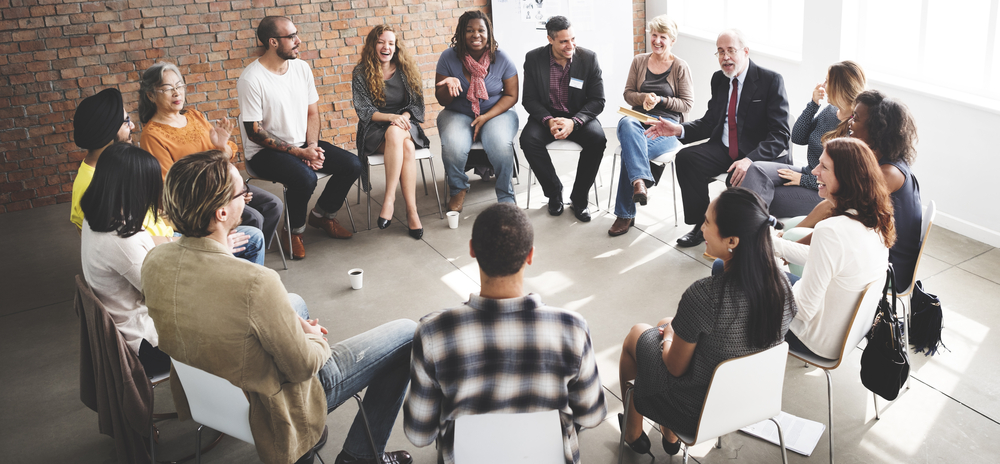 Who is the course for? If you have completed the Introduction to Transactional Analysis (TA101) and would like to know more, this course is the ideal next step. If you are a counsellor wishing to extend your skill base or someone who is looking at becoming a TA therapist, the Foundation Certificate is the starting point for TA training.Teaching StyleTeaching is structured to include a mixture of didactic teaching, group work, discussions, experiential exercises, study groups and tutorials. Some of the activities will include lectures, handouts, using video, role play, case study, group discussion, supervision of skills and skills practice.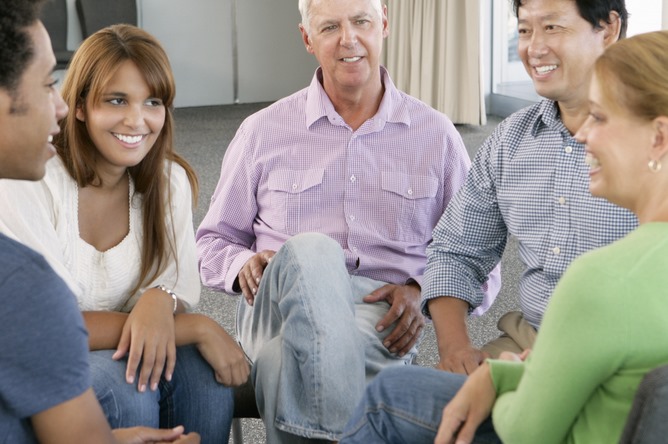 Course Aims and Content The course aims to introduce the core theoretical concepts in TA theory and its application in using counselling skills. Trainees are encouraged to apply what they have learned to understand themselves and their own script.   Each weekend covers a foundational element of TA theory and practice:Counselling and Psychotherapy SkillsThe course includes a framework of skills development – supporting students in their progress towards competencies in counselling and psychotherapeutic skills.A summary of the course contents for each training weekend are set out on the next page.What happens at the end of the course? On completion of the course trainees are eligible for the UKATA TA Award. The Foundation Certificate is very much about understanding TA theory through application to the individual. Following on from this stage, you will be able to apply for further training either at Diploma or go on to Certified Transactional Analyst level.AssessmentAssessment is through two assignments during the year, observation of skills practice and a personal learning journal. There is no requirement to enter personal therapy during the Foundation Certificate though some trainees find it a useful element of their self -development.  *Please note that dates for 2021/22 are provisional and may be changedCourse requirementsYou will need to complete the TA101 either before the course or as soon as possible during the Foundation year. The course is at post-graduate level and trainees should have either a prior degree or equivalent qualification or suitable and relevant life experience.CostsTuition fees for the year are £2220 which includes 12 months student membership of UKATA. Fees can be paid in full on enrolment by BACS. We also offer a payment by instalments option.Students on the Foundation Certificate receive discount on other workshops and training courses run by TA Training Organisation.How do I apply? Download an electronic version of the application form from https://tatraining.org/foundation-certificate/ or complete the paper version attached. Please send your completed application form in to TA Training Organisation at the address on the application form or via the email address below. Your application can be handwritten, typed application or electronic.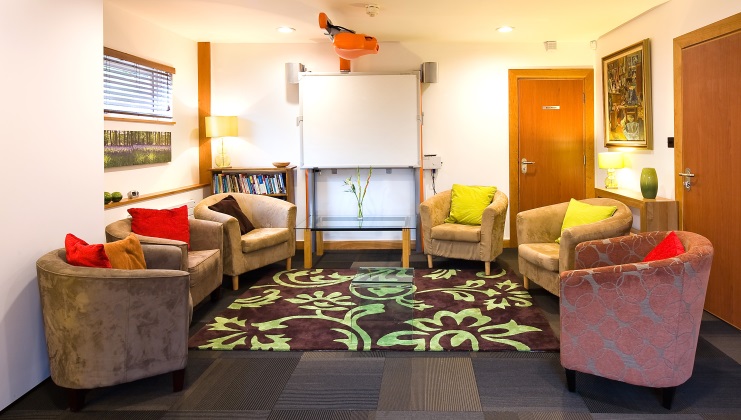 Once your application has been received, we will check your form, approach your references and invite you for an informal interview. The interview will cover the course structure and information giving us with the time to get to know you and for you to get to meet us and ask any questions. We will look at personal qualities & relevant experience for the training you are applying to undertake.Should you have a successful interview and you fulfil all the requirements, we will contact you personally to advise you of your place on the course and we will send you a letter of acceptance with an invitation to an enrolment session.What happens at the end of the courseThose who complete the Foundation Certificate are awarded a Foundation Certificate and may be eligible to apply for the UKATA Training Award. The Foundation Certificate can be studied as a stand-alone course or as the first stage of training as a TA psychotherapist. Towards the end of the Foundation Certificate, trainees  have the opportunity to apply for the Diploma course (a further 2 years) or the Certificate course (a further 3 years). For more information about the Diploma & Certificate courses – see our website or contact us using the details below. An introduction to TA and contractingPersonality adaptationsEgo states and transactionsDiscounting and passivityScriptDiversityGamesAttachment & child developmentRackets and the racket/script systemIntroduction to practiceTeaching Weekends*Teaching Weekends*Weekend & Theme	Content SummaryWeekend 1:  18 & 19 September 2021An introduction to Transactional Analysis Key Principles and philosophyHistory and evolution of TA and 4 fieldsA key part of this weekend is the initial induction and welcome. Following induction, we then move on to the weekend topic by reviewing the origins of TA and its underlying philosophical assumptions. Weekend 2: 9 & 10 October 2021Structural Ego states Attachment and Child DevelopmentBoth these areas are fundamental elements when looking at TA, interpersonal communication and how we relate to others:attachment theory and models of attachment and attachment styles. TA models of child development Weekend 3: 6 & 7 November 2021North East TA Conference and Transactions and strokes This weekend includes the Saturday being part of the NE TA Conference – online this year. The Sunday will be looking at Transactions and strokes. Weekend 4: 11 & 12 December 2021Lifescript and the script systemOn this weekend we will be looking in more depth at the script system and lifescript.Weekend 5: 15 & 16 January 2022GamesCovers game theory including strokes, the drama triangle, common games and the relationship between script and games.Weekend 6: 19 & 20 February 2022SymbiosisWeekend 6 covers the areas of symbiosis and discounting including the discount matrix and passive behaviours. Elements considered also include redefining and reactivity.Weekend 7: 12 & 13 March 2022Adult ego stateThis weekend looks at the adult ego state and its importance. We will also be considering decontamination and deconfusion.Weekend 8: 7 & 8 May 2022Revisit and ReviewThis weekend will be a review of material covered in the course to date and a revisit of theory. Weekend 9: 11 & 12 June 2022Difference, Diversity and EthicsThe diversity and ethics weekend aims to increase awareness of the significance and implications of cultural and social diversity and difference within and outside the consulting room. We will also consider the role of ethics within TA.Weekend 10: 2 & 3 July 2022Schools of TA and End of Course GatheringThis weekend will be a mixture of group and full course training – ending in the end of course conference/gathering. 